       25  let  SLOVENSKEGA EKOLOŠKEGA GIBANJA 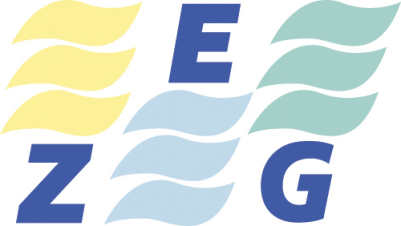 ZVEZA  EKOLOŠKIH GIBANJ SLOVENIJE -ZEGKardeljeva ploščad 1, LJUBLJANATel.: 01/565 38 28, GSM: 041 402 401E-pošta:, zegslo20@gmail.comSpletna stran: www.zveza-zeg.siŠtevilka: 330 /15Datum:  10 . 12 . 2015                                                                                                            	                                OBVESTILO ZA  JAVNOST ZADEVA: SVETOVNI DAN ČLOVEKOVIH PRAVIC ( 10.12.)            ali  MOBILNI TELEFONI IN BAZNE ŠKODUJEJO ZDRAVJU OTROK V  Zvezi ekoloških gibanj Slovenije-ZEG, nevladni okoljski organizaciji ( ima status društva v javnem interesu po ZVO) ob Svetovnem dnevu človekovih pravic (10. december), ponovno javno opozarjamo na prisoten okoljski problem  neionizirnih  sevanj , pretirani rabi  mobilnih telefonov pri mladih , starih do 12 let  ter postavitev baznih antenskih postaj (BAT) v neposredni bližini vrtcev, šol, igrišč (1. cona  varovanja). ZEG opozarja na dejstvo, da so te dni v medijski javnosti dnevno intenzivno prisotna promocijsko - reklamne ponudbe, kjer slovenski operaterji mobilne telefonije agresivno priporočajo staršem nakupe poceni  paketov GPS/GSM  naprav za otroke. Številni neodvisni tuji strokovnjaki in institucije (WHO, SCEHNIR , Univerze v ZDA, Avstraliji, Franciji, Belgiji, Švedskem, Rusiji,…),ugledni doktorji medicinske znanosti  pa obenem resno opozarjajo na problem prevelike  rabe mobilnih telefonov pri otrocih. ZEG poziva vlado in njuni resorni ministrstvi za zdravje , okolje in prostor , da resno  proučita to okoljsko - zdravstveno problematiko , zaščitita slovenske otroke pred možnimi obolenji neionizirnih sevanj in takoj pripravita novelo zakonodaje »Uredbe o elektromagnetnem sevanju v naravnem in življenjskem okolju iz  leta 1996 », ki bo že vključevala pozitivno prakso o EMS razvitih držav sveta in EU na tem področju. OBRAZLOŽITEV PROBLEMA :    Visokofrekvenčno sevanje Vse večje število študij v zadnjem obdobju potrjuje nekajkrat povečano tveganje za nastanek rakavih in drugih obolenj zaradi nevarnega visokofrekvenčnega sevanja. Na podlagi teh najnovejših študij je tako celo Svetovna zdravstvena organizacija (WHO) v letu 2011 zaostrila stališče in visokofrekvenčno sevanje mobilnih telefonov uvrstila med potencialno kancerogene dejavnike. Med vire visokofrekvenčnega sevanja pa uvrščamo tudi mobilne bazne postaje (BAT), katere utegnejo biti v nekaterih primerih še veliko bolj usodne kot sevanje mobilnih telefonov. Enako velja tudi za neposredno bližino visokonapetostnih daljnovodov - DV  (110, 220,400 kV) . Temu je tako, ker je določen del prebivalstva stalno izpostavljen izredno visokim sevalnim obremenitvam mobilnih baznih postaj in DV . Da zagotavljajo pokritost signala, se mobilne bazne postaje povezujejo  v mrežo, ki tako s pomočjo usmerjenih anten neprestano oddajajo nevarno visokofrekvenčno elektromagnetno sevanje. Mobilne bazne postaje in študijeTudi Svetovna zdravstvena organizacija (WHO) priznava, da lahko elektromagnetno sevanje negativno vpliva na zdravje. Poleg tega je , Uredbe o elektromagnetnem sevanju v naravnem  in življenjskem okolju, ki jo je Vlada Republike Slovenije sprejela 21. novembra 1996, ki določa mejne vrednosti za vire sevanja za območja naravnega ali življenjskega okolja – primerjajoč z večino razvitih članic EU že zastarela ( prihodnje leto – že  20 obletnica  tega  predpisa ??) ,v Sloveniji pa še -  neustavna . Z razočaranjem  ugotavljamo, da so v praksi ti standardi v dosedanji zakonodaji  pogosto kršeni.  Upoštevajoč morebitne negativne učinke na zdravje ter gostoto poselitve pod DV in oddaljenosti objektov  BAT , med drugim tudi javnih objektov , kot so vrtci ni šole ( 1. cona varovanja) , bi morala biti ravno civilna družba in lokalni prebivalci vselej del procesa umeščanja daljnovodov in baznih postaj v prostor. Tako nenazadnje veleva tudi Aarhuška konvencija ali Konvencija o dostopu do informacij, udeležbi javnosti pri odločanju in dostopu do pravnega varstva v okoljskih zadevah, katero je Slovenija sprejela 20. maja 2004.Dotaknimo se  problema BAT. Študije kažejo, da ljudje, ki živijo v območju nekaj 100 m od mobilne bazne postaje pogosteje zbolevajo za rakavimi in drugimi obolenji. Mobilnim baznim postajam in mobilnim telefonom  se pripisuje tudi številne druge simptome, kot so glavoboli, nespečnost, motnje koncentracije, vznemirjenost, živčnost, dihalne težave in mnoge druge. Tudi v Sloveniji se številni pritožujejo nad podobnimi simptomi, takoj ko jim postavijo mobilno bazno postajo v bližino njihovih domov. In medtem ko v tujini zaradi prvih uspešnih tožb že odstranjujejo mobilne bazne postaje iz spalnih naselij, se jih v Sloveniji ponekod postavlja celo v neposredno bližino šol in vrtcev. Za postavitev mobilne bazne postaje v Sloveniji velja le nekaj podzakonskih pravil in pravilnikov, pri čemer praviloma ne upoštevajo nekaterih dejavnikov, ki lahko posamično ali skupaj vodijo do navedenih simptomov. Tako neodvisni strokovnjaki opozarjajo, da je potrebno pri presoji škodljivosti vplivov in postavitve mobilnih baznih postaj upoštevati vsaj frekvenco sevanja, oddaljenost mobilne bazne postaje, položaj in usmerjenost glavnega snopa anten mobilne bazne postaje, ter tudi trajanje izpostavljenosti sevalnim obremenitvam in druge. Pri nas naj bi te položaje urejala Uredba o elektromagnetnem sevanju v naravnem in življenjskem okolju (Ur.l. RS, št. 70/1996), katera pa neprimerno določa mejne vrednosti in ne upošteva najnovejših spoznanj o nevarnosti elektromagnetnega sevanja mobilnih telefonov in mobilnih baznih postaj. Neodvisni strokovnjaki so skladno z najnovejšimi spoznanji oblikovali alternativne smernice in priporočljive mejne vrednosti. Tako gradbene biološke smernice za spalna naselja (Standard SBM 2008) določajo bistveno nižje mejne vrednosti, kot jih vsebuje naša podzakonska zakonodaja. Te so skladne tudi z najnovejšo prakso v tujini (Nemčija, Švica, Avstrija), kjer nameščajo antene mobilne bazne postaje visoko nad tlemi in več sto metrov stran od najbližjih večstanovanjskih stavb. Z razočaranjem  ugotavljamo, da so standardi, ki v Sloveniji določajo mejne vrednosti za vire sevanja za območja naravnega ali življenjskega okolja neustrezni. Medtem je znanost močno  napredovala in obstajajo trdni  dokazi o škodljivosti  elektromagnetnega sevanja (EMS) . Številne mednarodne študije nakazujejo tisto, o čemer strokovnjaki opozarjajo že vrsto let, namreč, da dolgoročna izpostavljenost močnemu  sevanju vpliva na povečano tveganja za nastanek bolezni, predvsem rakavih obolenj. Tudi Svetovna zdravstvena organizacija (WHO)  in posvetovalno telo Evropske Komisije SCENIHR priznavata, da lahko elektromagnetno sevanje negativno vpliva na zdravje. S prehodom na višji napetostni nivo se bistveno povečuje sevalna obremenitev našega okolja.Znanstvene raziskave dokazujejo škodljivost elektromagnetnega sevanja električnih daljnovodov in BAT na zdravje ljudi. Te škodljive vplive priznavata tudi Svetovne Zdravstvena organizacija in Evropska komisija. Le-ta je ustanovila SCENHIR( the Scientific Committee on Emerging and Newly Identified Health Risks), posvetovalno telo Evropske Komisije, ki proučuje  na novo odkrita oz. na novo identificirana tveganja za zdravje in okolje. V najnovejšem poročilu SCENIHR ugotavlja, da znanstvene raziskave potrjujejo škodljive vplive elektromagnetnih sevanj na zdravje ljudi. SCENIHR - Scientific Committee on Emerging and Newly Identified Health Risks (Znanstveni odbor za nastajajoča in na novo ugotovljena zdravstvena tveganja) Preliminary opinion on Potential health effects of exposure to EM Fields Nove epidemiološke študije kažejo na povečano tveganje za levkemijo pri otrocih z dolgoročno povprečno izpostavljenostjo magnetnim poljem nad 0,3 μT do 0,4μT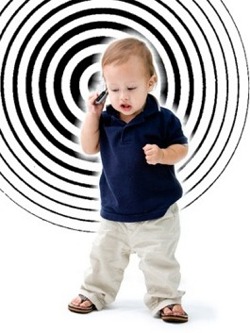 Priporočljivi ukrepi : Glede na izredno visoke sevalne obremenitve bi bilo potrebno razmisliti o takojšnji odstranitvi in prestavitvi nekaterih mobilnih baznih postaj ( od njih cca 3600 ) in usmerjenosti mobilnih anten, tako da ne bodo več direktno ogrožale najšibkejšega in sevanju najbolj ranljivega prebivalstva – otrok v vzgojno varstvenih institucijah. Od približno dva milijona naročnikov mobilnih telefonov , po neuradnih podatkih ZEG-a, ima GSM vsak četrti Slovenec, ki še ni dopolnil 18 let. Starše bo v šolah in preko medijev potrebno poučiti, da je lahko prezgodna  in prepogosta raba mobilnega telefona za mladino do 12 let  škodljiva za zdravje otrok. – glej priloženi študiji strokovnjakov iz  ZDA in Finske, ki sta bila predavatelja na nedavni mednarodni regijski konferenci , meseca oktobra o elektro smogu v Beogradu ( ZEG  soorganizator )  .SKLEPNO : ZEG  v času obeležitve  Svetovnega dneva človekovih pravic (10.12 ) opozarja pristojne državne institucije  na  temeljno ustavno pravico ljudi ; odraslih in otrok ( Deklaracija o pravicah otrok) , da živijo v zdravem okolju. Poudarja se, da so v tujini (ZDA, Francija, Nemčija,Švedska …) v nekaterih šolah in javno izobraževalnih institucijah že prepovedali uporabo brezžičnega lokalnega omrežja (WLAN) in mobilnih telefonov, medtem ko mobilne bazne postaje sploh ne postavljajo več v bližino vrtcev in šol. O podobnih ukrepih bi tako lahko začele razmišljati tudi pristojne vladne institucije v Sloveniji. Kot je pri  nas namreč praksa, se stvari začno premikati šele takrat, ko je velikokrat za marsikoga že prepozno.Ekološki pozdrav !                                                                                                         Karel Lipič, univ. dipl. ing.                                                                                    Predsednik  Zveze ekoloških gibanj Slovenije - ZEG V vednost:  :         Vlada RSMOP, MZDZ RS - resorni odboriDržavni svet RSVaruh človekovih pravic RSRačunsko sodišče RS